НЕПАРНА НЕДЕЉАПАРНА НЕДЕЉА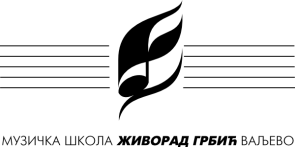 Распоред часова за школску 2023/24.Распоред часова за школску 2023/24.Класа: Александар КончарПредмет(и):Труба, камерна музикаТруба, камерна музикаТруба, камерна музикаважи од:1.9.2023ПонедељакПонедељакПонедељакСредаСредаСредавремеученик/група, разредуч.времеученик/група, разредуч.15:00-15:30Петар Срећковић II3310:15-11:45Вукашин Срећковић V3315:30-16:00Дамјан Вуковић I3311:45-12:45Матија Ерић II3316:00-16:30Алекса Матијевић I3311:30-13:00Богдан Остојић IV3316:30-17:00Павле Плавшић I3313:00-14:30Павле Ружичић V3317:00-17:30Матија Вељановић III3314:30-16:00Срђа Гузај V333316:00-16:30Петар Срећковић II333316:30-17:00Алекса Матијевић I333317:00-17:30Дамјан Вуковић I333317:30-18:00Павле Плавшић I333318:00-18:30Матија Вељановић III3318:30-19:15Камерна музика3319:15-20:00Додатна/Допунска33ПонедељакПонедељакПонедељакСредаСредаСредавремеученик/група, разредуч.времеученик/група, разредуч.9:00-9:30Павле Плавшић I339:45-10:30Додатна/Допунска339:30-10:00Алекса Матијевић I3310:30-11:00Павле Плавшић I3310:00-10:30Петар Срећковић II11:00-11:30Алекса Матијевић I3310:30-11:00Матија Вељановић III3311:30-12:00Петар Срећковић II3311:00-11;30Дамјан Вуковић I3312:00-12:30Матија Вељановић III3312:30-13:30Матија Ерић II3313:30-15:00Вукашин Срећковић V3315:00-16:30Срђа Гузај V3316:30-18:00Богдан Остојић IV3318:30-19:00Дамјан Вуковић I3319:00-20:30Павле Ружичић V33НАСТАВНИК:Александар КончарМ. П.ДИРЕКТОР:Сузана Перић